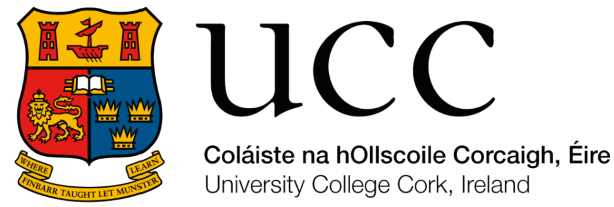 Consent Form I………………………………………agree to participate in Hazel O’Sullivan research study. The purpose and nature of the study has been explained to me in writing. I am participating voluntarily. I give permission for my focus group with Hazel O’Sullivan to be recorded via Microsoft teams. I understand that I can withdraw from the study, without repercussions, at any time, whether before it starts or while I am participating. I understand that I can withdraw permission to use the data within fourteen days of the interview, and I understand that the research team will make every effort to remove any individual comments and this material will be deleted. I understand that anonymity will be ensured in the write-up by disguising my identity. I also undertake to maintain the confidentiality of the group. I understand that disguised extracts from the focus group may be quoted in the thesis and any subsequent publications if I give permission below: Signed: 	 	……………………………………. 	 	 	Date: ……………….. 